                                   Advanced theory on Dust grain orbiting the sun                                                                      Manjunath. R. (Reader in physics)                                                                               #16, 8th Main road,                                                                             Shivanagar, Rajajinagar,                                                                                Bangalore-560010                                                                                  Karnataka, India                                                                          manjunathr1988@yahoo.inAbstract :The new mathematical model allows to calculate Poynting–Robertson force . It is shown that the equation for the calculation of Poynting–Robertson force accounts for the force exerted by incoming solar radiation,gravitational radius of sun and dust grain's orbital radius.The equation FPR =  F * (Rg /2R )^1/2                                                     (FPR = Poynting–Robertson force , F=  Force exerted by solar radiation , Rg= gravitational radius of sun,                C is the speed of light in vaccum , R is the dust grain's orbital radius ) was developed based on the Newton gravitational concepts , classical mechanical concepts and basic concepts of physics.The calculation of wavelength of incoming solar radiation accounts the dust grain's orbital radius and dust grain’s radius.The energy flux of incoming solar radiation ,momentum of solar radiation,sun’s radius and dust grain's orbital radius are brought togather in one frame of reference .Key words : Poynting–Robertson force , Solar radiation, wavelength, speed of light ,Energy flux ........    Power of radiation can be  given by   P=hf^2    i.e P= (hf)c/ λ                                 (1)    Force exerted by radiation can be given by  F=hf/ λ        Proof for F=hf/ λ : Determination of the Photon Force and Pressure    Reissig, SergejThe 35th Meeting of the Division of Atomic, Molecular and Optical Physics, May 25-29, 2004, Tuscon, AZ. MEETING ID: DAMOP04, abstract #D1.102In [1] the formula for the practical determination of the power of a light particle was derived: P = hf^2 (W) (1). For the praxis it is very usefully to define the forces and pressure of the electromagnetic or high temperature heat radiation. The use of the impulse equation F = fracdPdt = fracd(mc)dt (2) together with the Einstein formula for E = mc^2 leads to the following relationship: F = frac1cfracd(mc^2 )dt = frac1cfracdEdt (3) In [1] was shown: - fracdEdt = P (4). With the use the eq. (1), (3), (4) the force value could be finally determinated: | F | = frachf^2 c or | F | = frachcλ ^2 = fracEλ [N]. The pressure of the photon could be calculated with using of the force value and effective area: p = fracFA [Pa]. References 1. About the calculation of the photon power. S. Reissig, APS four corners meeting, Arizona, 2003 -www.eps.org/aps/meet/4CF03/baps/abs/S150020.html                                            E=F λ According to  Planck’s theory of radiation  Energy associated with radiation can be given by                                          E=hfThus the equation E=F λ becomes F=hf/ λ Then the equation (1) becomes P=FC                                                                     (2)         Here P= Power of radiation, F= Force exerted by radiation ,C= speed of light in vaccum , h = planck’sconstant ,    f=frequencyof radiation , λ = wavelength of radiation .Consider a dust grain orbiting  the sun in the solar system . Newton's law of universal gravitation states that “Every massive particle in the universe attracts every other massive particle with a force which is directly proportional to the product of their masses and inversely proportional to the square of the distance between them “. Gravitational force of sun  experienced by the dust grains orbiting the sun can be given by                                         FS= GMS m /R^2                                                     (3)                                                            Here F = Gravitational force between thesun and dust grain, G = Universal gravitational constant , Ms= Mass of the sun, m = Mass of the dustgrain, R = Distance between the Sun and dust grain(orbital radius of dust grain). Centrifugal force is an outward force associated with curved motion, that is, rotation about some (possibly not stationary) center. Centrifugal force is one of several so-called pseudo-forces (also known as inertial forces). Centrifugal force acts on dust grain to  prevent the collapse of dust grain towards the sun can be given by                                         Fc=  mv^2 /R                                                                               (4)                                                                         Here  Fc = centrifugal force  , m = Mass of the dustgrain ,R = Distance between the Sun and dust grain(orbital radius of dust grain) , v= velocity of dust grain .   By the comparison of (3) and (4)  we get                                      R= GMS /v^2                                                                      (5)                                                                      Here Ms= Mass of the sun, R = Distance between the Sun and dust grain(orbital radius of dust grain), v= velocity of dust grain, G = Universal gravitational constant .                                                                                                                                            Solar radiation causes a dust grain in the solar system to slowly spiral inward. The drag is essentially a component of radiation pressure tangential to the grain's motion. The first description of this effect, given by Poynting in 1903. The grain of dust circling the Sun (panel (a) of the figure), the Sun's radiation appears to be coming from a slightly forward direction (aberration of light). Therefore the absorption of this radiation leads to a force with a component against the direction of movement. (The angle of aberration is extremely small since the radiation is moving at the speed of light while the dust grain is moving many orders of magnitude slower than that.) 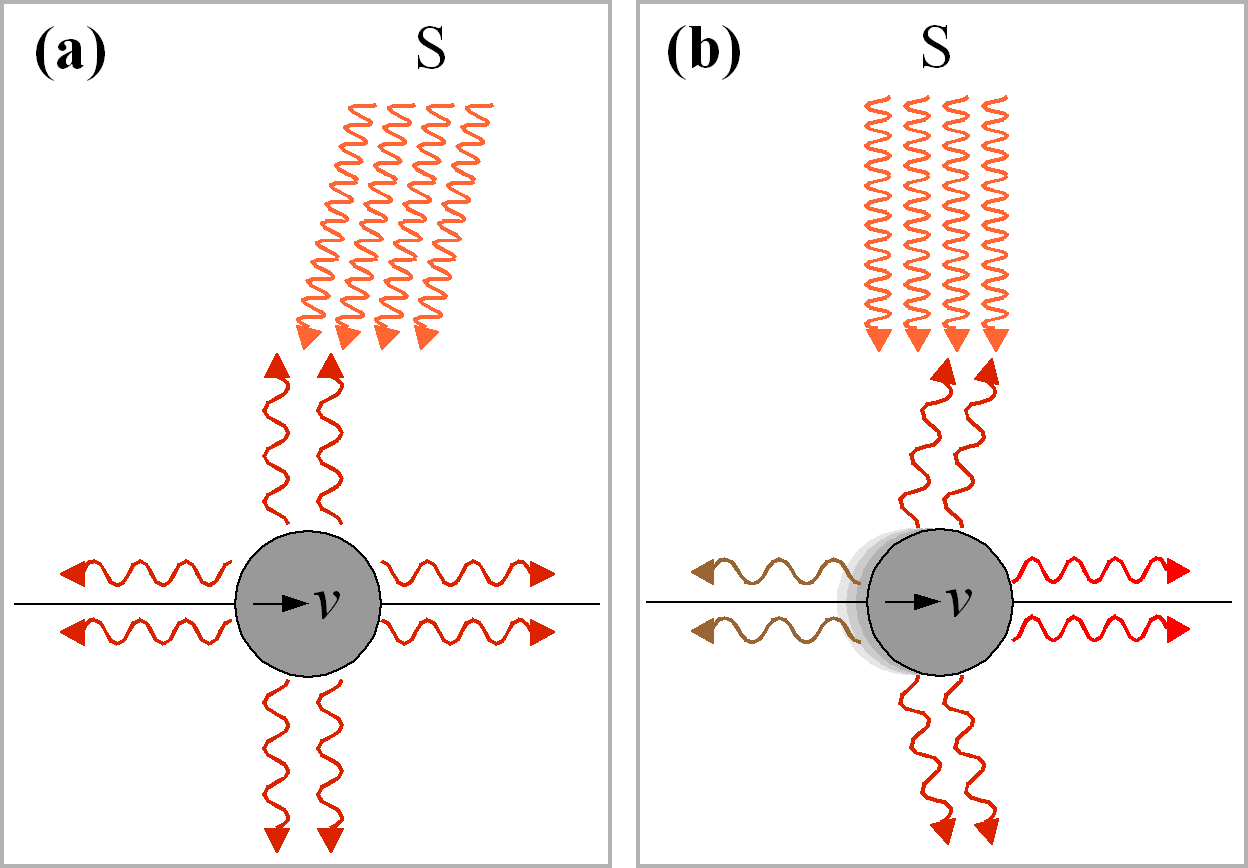 The Poynting–Robertson drag can be understood as an effective force opposite the direction of the dust grain's orbital motion, leading to a drop in the grain's angular momentum. It should be mentioned that while the dust grain thus spirals slowly into the Sun, its orbital speed increases continuously. Poynting–Robertson force can be given by                                 FPR = Pv/C^2                                                   (6)                                                                                Here P is the power of the incoming solar radiation, v is the grain's velocity, C is the speed of light in vaccum, and R isthe dust grain's orbital radius , FPR = Poynting–Robertson force .From (1) we know  that power of  incoming solar radiation can be denoted by  P=FC   Then the equation (6) becomes FPR = (FC )v/C^2                                FPR = (Fv) / C                                                    (7)                                                                            Here FPR = Poynting–Robertson force ,  F=  Force exerted by solar radiation , v is the grain's velocity , C is the speed of light in vaccum .    Squaring the equation (7) we get                                 FPR ^2= F^2 *(v/ C) ^2                                    (8)       From  (5) we have     R= GMS /v^2   i.e  v^2=  GMS / R                                                                                                             Thus the equation  (8) becomes FPR ^2= F^2 *(v^2/C ^2)  i.e FPR ^2= F^2 *(GMS/RC^2) . The Schwarzschild radius (sometimes historically referred to as the gravitational radius) is a characteristic radius associated with every quantity of mass. Gravitational radius  of the sun can be given by                                   Rg=2 GMS/C^2                                                    (9)    From (9) the equation FPR ^2= F^2 *(GMS/RC^2) can be written as                               FPR ^2=( F^2* Rg) /2R                                        (10)                                                                                                          FPR =  F * (Rg /2R )^1/2                                                     (11)Here FPR = Poynting–Robertson force ,  F=  Force exerted by solar radiation , Rg= gravitational radius of sun,                C is the speed of light in vaccum , R is the dust grain's orbital radius .   Poynting–Robertson force can also be given by                         FPR = r^2 /4C^2 *( GMSLS^2/R^5) ^1/2                     (12)                                                                    Here C is the speed of light in vaccum, r = dust grain’s radius, G is the universal gravitational constant, Ms the Sun's mass, Ls is the solar luminosity and R the grain's orbital radius .  Squaring the (12) we get FPR^2 = r^4 /16C^4 *( GMSLS^2/R^5)     (13) By rearranging (13) we get   FPR^2 = (r^4 /16C^2 )*( GMS /c^2) *(LS^2/R^5)     (14)    Gravitational radius  of the sun can be given by  Rg=2 GMS/C^2  then (14) becomes                        FPR^2 = (r^4 /16C^2 )*( Rg/2) *(LS^2/R^5)                     (15)                         FPR^2 = (r^4 /16C^2 )*( RgLS^2 / 2R^5)                         (16)                                  FPR^2 = (r^4 RgLs^2/32C^4R^5  )                          (17)                  By equating (17) and (10) we get                      F^2Rg/ 2R = (r^4 RgLs^2/32C^4R^5  )                                 (18)     Luminosity is a measurement of brightness, luminosity of the sun can be given by                                 LS=AS σ TS^4                     (19)  Here AS =Area of sun emitting radiation , σ =Stefan’s constant,  TS=Surface temperature of sun  .          Energy of incoming solar radiation can be given by  E= σ TS^4          (20)                                        F λ = σ TS^4                                                                (21)                                                               Here  F = force exerted by incoming solar radiation , λ = wavelength of solar radiation .                         Thus (19) becomes   LS=AS *(F λ )                                        (22)                       By the substitution of value (22) in (18) we get                                   λ ^2 =16C^4 R^4/AS^2r^4                                   (23)                                     λ  =4C^2R^2/AS r^2                                               (24)                          Area of the sun can be given by  AS =4 ΠRs^2                      (25)                        By the substitution of value (25) in (24) we get              λ  = R^2C^2/Π RS^2 r^2                                             (26)                                                                    Here  λ =wavelength of incoming solar radiation , R is the dust grain's orbital radius, Π =constant ( 3.14), C is the speed of light in vaccum , RS= Sun radius , r = dust grain’s radius .let us assume the shape of dust grain to be a sphere for the purpose of establishment of expression for pressure exerted by incoming solar radiation Area of the dust grain can be given by  Ag =4 Πr^2   , By multiplying the equation (26) by 4       we get  λ  =4 R^2C^2/ RS^2 Ag   (27) Pressure exerted by incoming solar radiation on dust grain can be given by  PS =F/ Ag    (28)By putting (28) in (27) we get  λ  =4 R^2C^2PS / RS^2 F  i.e  F λ  =4 R^2C^2Pp/ RS^2 (29)                     E= 4 R^2C^2PS/ RS^2 (Since E= F λ  )                         (30)                    E / C^2 = 4 R^2PS/ RS^2                                                               (31)                                                                             Energy  of incoming solar radiation can be  given by E= mc^2 ,      Here  m =Mass of incoming solar radiation                  PS = mRS^2 /4 R^2                                                                              (32)                                                                               Here PS= Pressure exerted by incoming solar radiation , m =mass of incoming solar radiation , RS= Sun radius, R is the dust grain's orbital radius  . The mass equivalent density of radiation density can be given by               Ps=u/3   i.e u =3Ps     Here Ps= Radiation pressure ,u = mass equivalent density of radiation                 u=3 mRS^2 /4 R^2                                                        (34)  Solar radiation pressure can be given by                   Ps = EF /C        Here EF =Energy flux of solar radiation ,PS = Solar radiation pressure,C=Speed of light in vaccum       Equation (32) becomes  EF = pRS^2 /4 R^2                                            (35)              Here p=momentum of  solar radiation                                                                                                    Result  :    1)   Poynting–Robertson force can also be given by     FPR =  F * (Rg /2R )^1/2                                                                                              FPR = Poynting–Robertson force ,  F=  Force exerted by solar radiation , Rg = gravitational radius of sun, C is the speed of light in vaccum , R is the dust grain's orbital radius  .   2)  The wavelength of incoming solar radiation can  be given by  λ  = R^2C^2/Π RS^2 r^2                                               λ =wavelength of incoming solar radiation , R is the dust grain's orbital radius, Π =constant ( 3.14), C is the speed of light in vaccum , RS= Sun radius , r = dust grain’s radius     3)    The mass equivalent density of radiation density can be given by   u=3 mRS^2 /4 R^2                                                  m =mass of incoming solar radiation , RS= Sun radius, R is the dust grain's orbital radius , u = mass equivalent density of radiation 4)  Energy flux of incoming solar radiation can be given by  EF = pRS^2 /4 R^2                                                           p=momentum of  solar radiation ,  RS= Sun radius, R is the dust grain's orbital radius , EF =Energy flux of sola r radiation .                                                                                        